送信先：堤キミ子さん	送信先FAX番号：0944-76-0248EMマルシェ注文用紙　　※回答にお時間をいただく場合がございます。予めご了承ください。ふりがな：送信日：お名前：FAX番号：電話番号：送信枚数：　枚郵便番号：住所：郵便番号：住所：注文内容：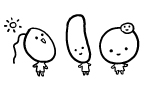 その他お問い合わせ：注文内容：その他お問い合わせ：注文内容：その他お問い合わせ：注文内容：その他お問い合わせ：注文内容：その他お問い合わせ：